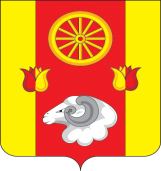 Администрация Кормовского сельского поселенияПОСТАНОВЛЕНИЕ      18.10.2019                                              № 105                                   с. Кормовое      Об отмене некоторых правовых актов          Администрации  Кормовского сельского поселенияВ целях  приведения правовых актов в соответствие, ПОСТАНОВЛЯЮ:             1.Признать утратившими силу:        1.1. постановление Администрации Кормовского сельского поселения от 04.07.2008 №37-А        «О реестре муниципальных  служащих Администрации Кормовского сельского   поселения»;        1.2. постановление Администрации Кормовского сельского поселения от30.12.2010 №93 «Об        утверждении Положения о квалификационных требованиях  для замещения должностей           муниципальной  службы в Администрации Кормовского сельского поселения»;        1.3. постановление Администрации Кормовского сельского поселения от 303.11.2011 №90          «Об утверждении муниципальной долгосрочной целевой программы  «Развитие         муниципальной  службы в Кормовском сельском поселении (2012 – 2014 годы)»;        1.4. постановление Администрации Кормовского сельского поселения от 27.12.2012 №30         «Об утверждении Положения о порядке  внедрения системы мониторинга  исполнения           должностных обязанностей муниципальными служащими Администрации         Кормовского сельского поселения, подверженными риску коррупционных проявлений, и             устранению таких рисков»;          1.5. постановление Администрации Кормовского сельского поселения от          27.12.2012 №31 «Об утверждении Положения о порядке  внедрения  комплекса мер,          направленных на обеспечение открытости муниципальной службы и ее доступности         общественному контролю на территории муниципального образования «Кормовское         сельское поселение»;       1.6. постановление Администрации Кормовского сельского поселения от  27.12.2012 №32 «Об           утверждении положения о порядке размещения на официальном сайте Администрации          Кормовского сельского поселения информационных разделов  по  вопросам   организации          и  прохождения муниципальной службы в органах местного самоуправления»;       1.7. постановление Администрации Кормовского сельского поселения от  27.12.2012 №33 «Об           утверждении положения о порядке формирования индивидуальных планов        профессионального развития граждан, включенных в кадровый резерв Администрации                Кормовского сельского поселения»;       1.8. постановление Администрации Кормовского сельского поселения от  27.12.2012 №34 «Об        утверждении Положения о порядке  обработки персональных данных, ведения личных  дел         муниципальных служащих  Администрации Кормовского сельского поселения»;      1.9. постановление Администрации Кормовского сельского поселения от  27.12.2012 №36 «Об        утверждении Положения о порядке  оценки профессионального потенциала муниципальных          служащих Администрации Кормовского сельского поселения»;      1.10. постановление Администрации Кормовского сельского поселения от  27.12.2012 №38 «Об        утверждении Положения о порядке внедрения системы мер, направленных на формирование       позитивного общественного мнения о муниципальной службе»     1.11. постановление Администрации Кормовского сельского поселения от  27.12.2012 №39 «Об        утверждении Положения о порядке внедрения эффективной системы мотивации деятельности        муниципальных служащих Администрации Кормовского сельского поселения»;      1.12. постановление Администрации Кормовского сельского поселения от  28.12.2012 №37  «Об                                            институте  стажерства в Администрации Кормовского сельского поселения»;      1.13. постановление Администрации Кормовского сельского поселения от  28.12.2012 №35 «Об        утверждении Положения о порядке планирования стратегии карьерного роста         муниципальных служащих Администрации Кормовского сельского поселения»;      1.14. постановление Администрации Кормовского сельского поселения от  22.05.2012 №37 «Об        утверждении муниципальной долгосрочной целевой программы «Профессиональная        адаптация граждан, принятых на муниципальную службу» на 2012-2014 годы»»      1.15. постановление Администрации Кормовского сельского поселения от  07.11.2016 №13 «Об       утверждении Регламента Администрации  Кормовского сельского поселения»   Настоящее постановление подлежит официальному обнародованию.Контроль за исполнением постановления оставляю за собой.      Глава Администрации      Кормовского сельского поселения                                         В.В.Сикаренко